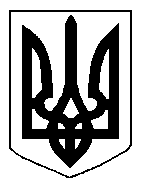 БІЛОЦЕРКІВСЬКА МІСЬКА РАДА	КИЇВСЬКОЇ ОБЛАСТІ	Р І Ш Е Н Н Я
від 15 травня 2020 року                                                                        № 5274-96-VII
Про передачу земельної ділянки комунальної власності в оренду фізичній особі – підприємцю Козленку Олексію АнатолійовичуРозглянувши звернення постійної комісії з питань земельних відносин та земельного кадастру, планування території, будівництва, архітектури, охорони пам’яток, історичного середовища та благоустрою до міського голови від 21 лютого 2020 №59/02-17, протокол постійної комісії з питань  земельних відносин та земельного кадастру, планування території, будівництва, архітектури, охорони пам’яток, історичного середовища та благоустрою від 13 лютого 2020 року №205, заяву фізичної особи – підприємця Козленка Олексія Анатолійовича від 20 грудня 2019 року №6615, відповідно до ст. ст. 12, 79-1, 93, 122, 123, 124, 125, 126 Земельного кодексу України, ч.5 ст. 16 Закону України «Про Державний земельний кадастр», Закону України «Про оренду землі», п. 34 ч. 1 ст. 26 Закону України «Про місцеве самоврядування в Україні», міська рада вирішила:1.Передати земельну ділянку комунальної власності, право власності на яку зареєстровано у Державному реєстрі речових прав на нерухоме майно від 04.07.2014 року № 6261360 в оренду  фізичній особі – підприємцю Козленку Олексію Анатолійовичу з цільовим призначенням 11.02. Для розміщення та експлуатації основних, підсобних і допоміжних будівель та споруд підприємств переробної, машинобудівної та іншої промисловості  (вид використання – для експлуатації та обслуговування виробничого-складських та адміністративних приміщень – нежитлова будівля літера «З»), площею 0,5993га  (з них: під капітальною одноповерховою забудовою – 0,0482 га,  під проїздами, проходами та площадками – 0,5511 га)  за адресою: вулиця Київська,  33,  строком на 5  (п’ять) років. Кадастровий номер: 3210300000:06:007:0044.2.  Припинити договір оренди землі з фізичною особою – підприємцем Козленком Олексієм Анатолійовичем під розміщення виробничого-складських та адміністративних приміщень за адресою: вулиця Київська,  33, нежитлова будівля літера «З», площею 0,5993 га з кадастровим номером:3210300000:06:007:0044, який укладений 20 червня 2013 року №56 на  підставі підпункту 1.6 пункту 1 рішення міської ради від 28 лютого 2013 року  №895-39-VI «Про передачу земельних ділянок в оренду» та зареєстрований у Державному реєстрі речових прав на нерухоме майно від 04 липня 2014 року №6261791,  відповідно до ч. 1 ст. 31 Закону України «Про оренду землі», а саме: закінчення строку, на який його було укладено3. Особі, зазначеній в цьому рішенні, укласти та зареєструвати у встановленому порядку договір оренди землі.4.Особі, зазначеній в цьому рішенні звернутися до управління регулювання земельних відносин Білоцерківської міської ради для укладання додаткової угоди про припинення договору оренди землі від 20 червня 2013 року №56, відповідно до даного рішення, а також оформити інші документи, необхідні для вчинення цієї угоди.  5.Особі, зазначеній в цьому рішенні, зареєструвати припинення права оренди земельної ділянки в порядку, визначеному чинним законодавством України.2  6. Контроль за виконанням цього рішення покласти на постійну комісію з питань  земельних відносин та земельного кадастру, планування території, будівництва, архітектури, охорони пам’яток, історичного середовища та благоустрою.Міський голова             	                                                                     Геннадій ДИКИЙ